Анкета практиканта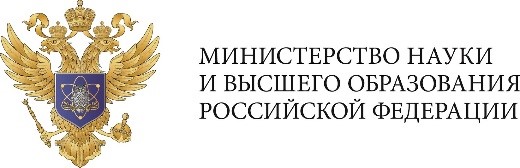                                                                               (при наличии)                     Число, месяц, год и место рождения___________________________________________________________________________________________________________________________Номер телефона________________________ Адрес эл. почты________________________Наименование образовательной организации:_____________________________________Будущая специальность: _______________________________________________________Владение информационными технологиями (нужное указать):Word: Начальные навыки  ______Пользователь  _____ Уверенный пользователь________Excel: Начальные навыки  ______Пользователь  _____ Уверенный пользователь________PowerPoint: Начальные навыки  ______Пользователь  _____Уверенный пользователь____Иное:________________________________________________________________________                                                                     (указать)
Сфера профессиональных интересов__________________________________________________________________________________________________________________________Наличие опыта работы/ участия в стажировках__________________________________________________________________________________________________________________Достижения________________________________________________________________________________________________________________________________________________В соответствии со статьей 9 Федерального закона от 27 июля 2006г. № 152-ФЗ «О защите персональных данных» даю согласие                     на автоматизированную и неавтоматизированную обработку моих персональных данных, содержащихся в анкете, включая сбор, систематизацию, накопление, хранение, уточнение (обновление, изменение), использование, распространение (в том числе передачу), обезличивание, блокирование, уничтожение персональных данных в целях, связанных с организацией  прохождении практики в Минобрнауки России.Принимаю на себя обязательство не разглашать сведения, составляющие конфиденциальную информацию, ставшие известными                     во время прохождения практики  в Минобрнауки России.На проведение в отношении меня проверочных мероприятий согласен  (согласна).  «___» ____________20     г.                                                                                        ________________________                                                                                                                                                       (Подпись)Место для фотографииМесто для фотографииМесто для фотографииМесто для фотографииФамилияФамилияИмяОтчество Отчество 